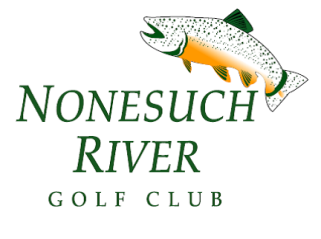 2021 Nonesuch River Golf ClubJunior Clinic Registration FormChild’s Name _______________________________________    Age:___________Parent (s) Contact Info below:Phone _________________________   Email ______________________________Phone _________________________   Email ______________________________Please list any medical conditions or special considerations that we should know about such as asthma, allergies, previous injury, etc.______________________________________________________________________________________________________________________________________Does your child have his/her own set of clubs?  		Yes		NoPlease select the session in which you would to attend:Session One 				   Mon. June 21st – Thurs. June 24th 			9:00 – 11:00AM		Session Two   Mon. July 12th – Thurs. July 15th 			9:00 – 11:00AMThe cost per student per session is $175.00Checks can be made out to Nonesuch River Golf Club